2: a Kallelsen till Funktionsrätt Skaraborgs årsmöte 18 maj 2022kl 17.00Flämslätt Stifts- och kursgård

Om du får förhinder- glöm inte lämna/mejla handlingarna till den som ersätter dig!
Endast medlemsföreningarnas representanter har rösträtt, dock endast en person för varje enskild förening. Funktionsrätt Skaraborg står för kostnader för middagen för max två personer/förening.
Anmäl er till Funktionsrätt Skaraborgs kansli senast torsdagen den 12 maj. Anmäl med namn, telefonnummer och e-postadress. Vi skickar alla handlingar via mail, om du vill ha handlingar utskrivna så ber vi dig att meddela detta till kansliet.För er som åker färdtjänst är beräknad sluttid för årsmötet ca kl 21.  
Varmt Välkomna!
Funktionsrätt Skaraborg
Malmgatan 36
532 32  SKARA
0511-164 35
info@funktionsrattskbg.se
www.funktionsrattskbg.se 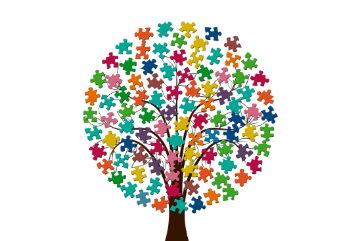 